ระเบียบวาระที่ ๑	เรื่องแจ้งเพื่อแสดงความยินดีและกิจกรรมเด่นของมหาวิทยาลัย/ส่วนงาน	๑.๒	กิจกรรมเด่นของมหาวิทยาลัย/ส่วนงาน(ชื่อวาระ)สาระสำคัญ			 (ใส่เนื้อความโดยสังเขป)สรุปมติที่ขอ    :			เสนอที่ประชุมฯ รับทราบ มติที่ประชุม	:.................................................................................................................................................................................................................................................................................................................................................................................... .................................................................................................................................................................................................................................................................................................................................................................................... .................................................................................................................................................................................................................................................................................................................................................................................... .................................................................................................................................................................................................................................................................................................................................................................................... ชื่อหน่วยงาน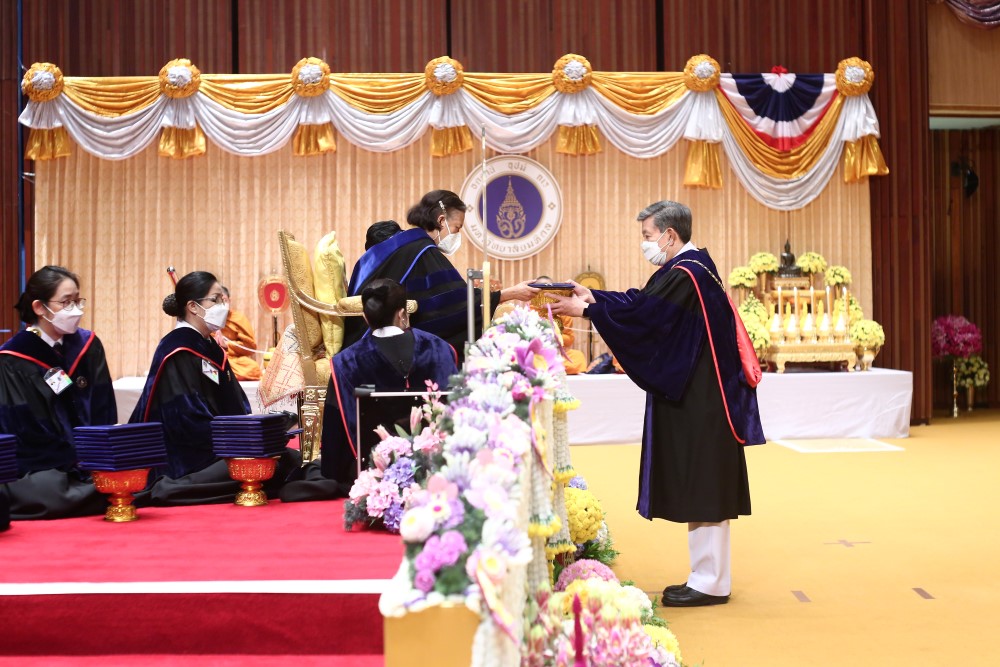 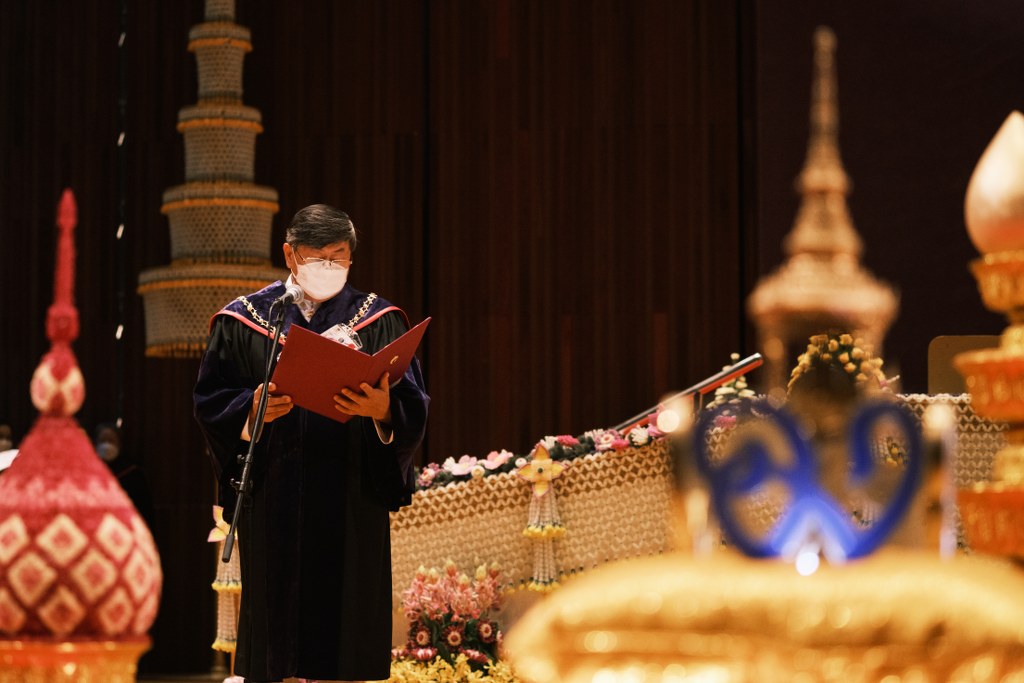 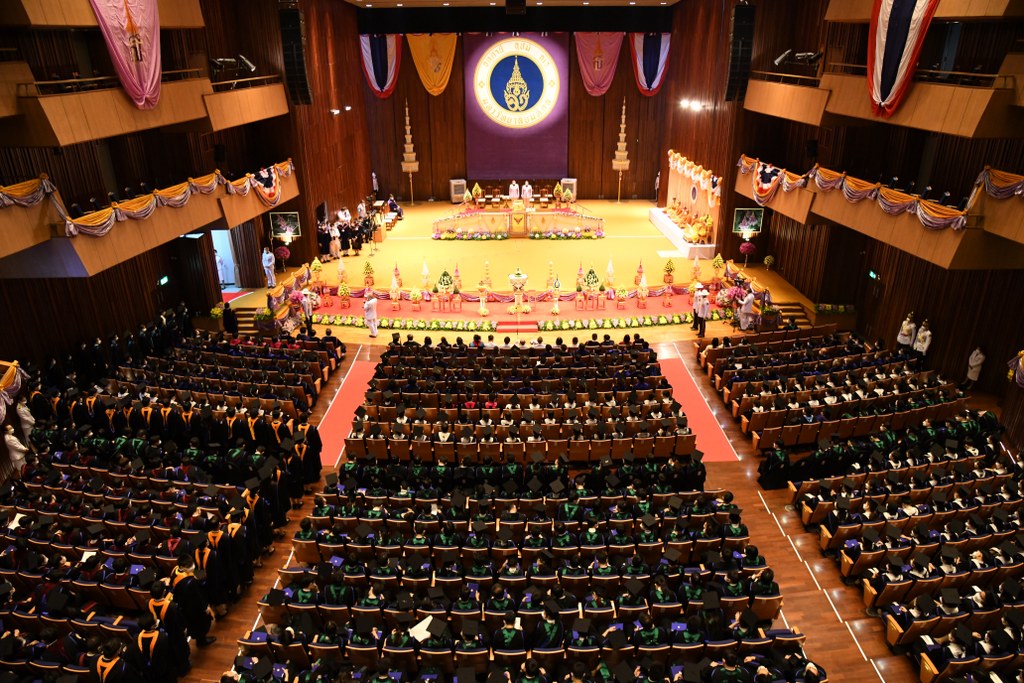 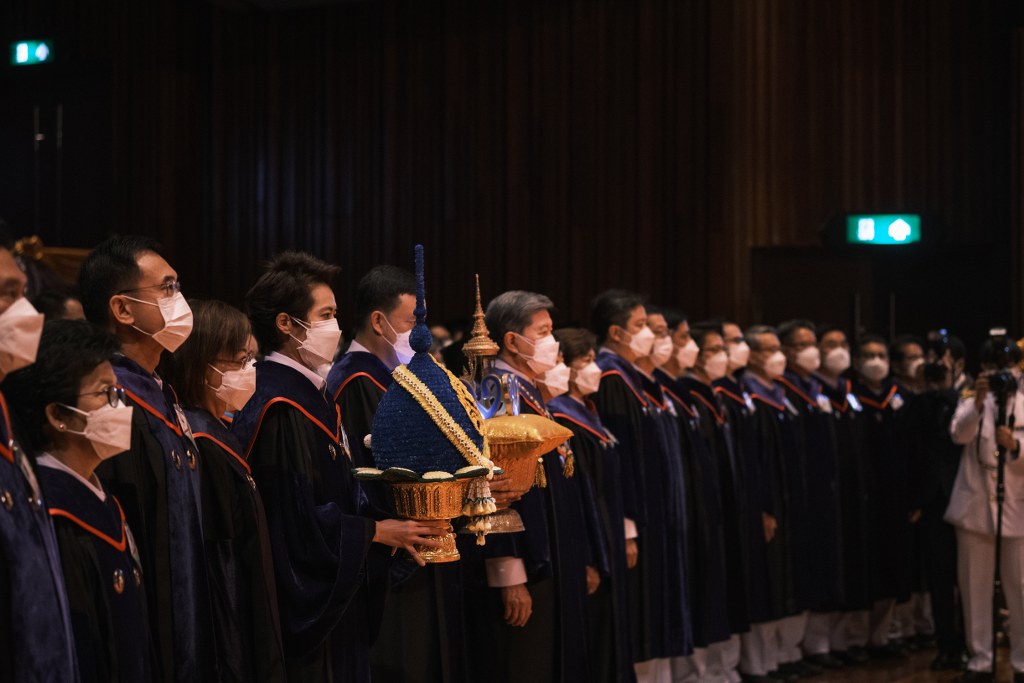 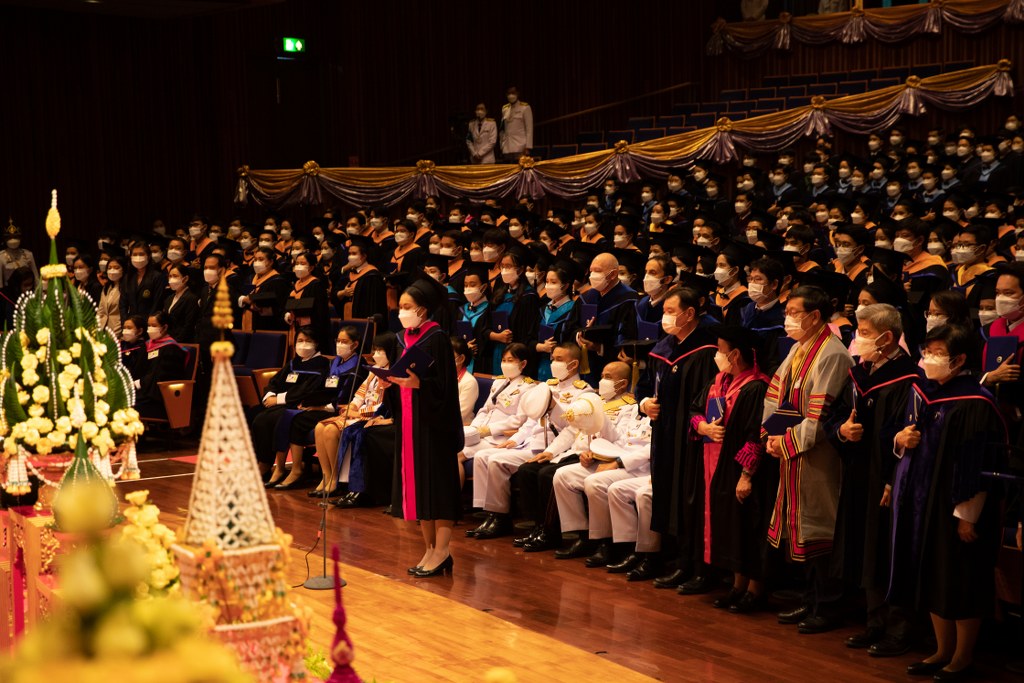 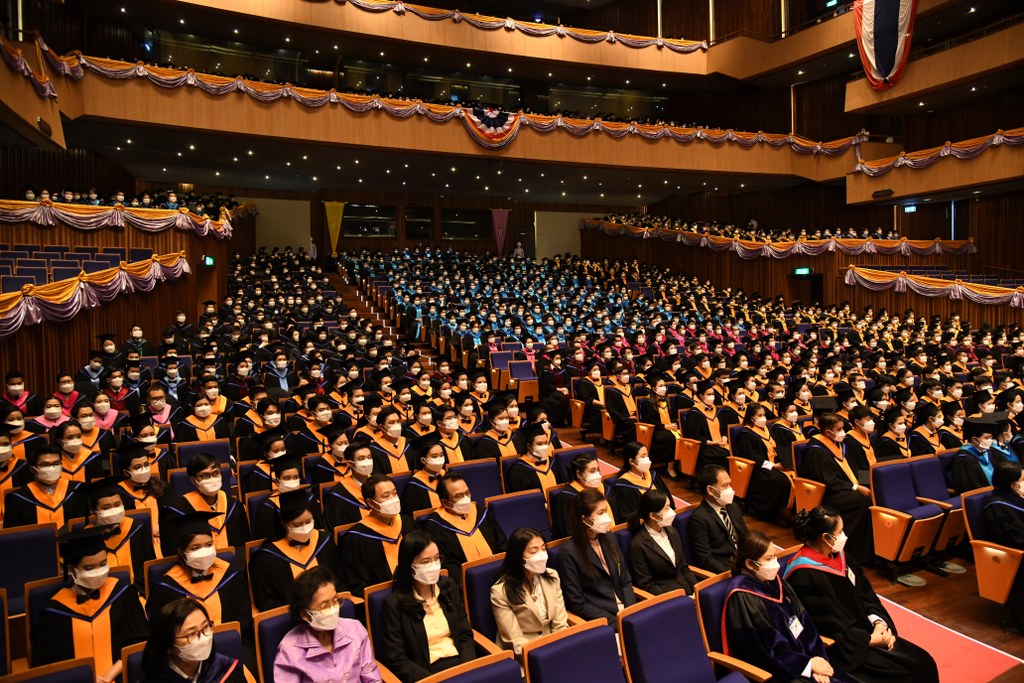 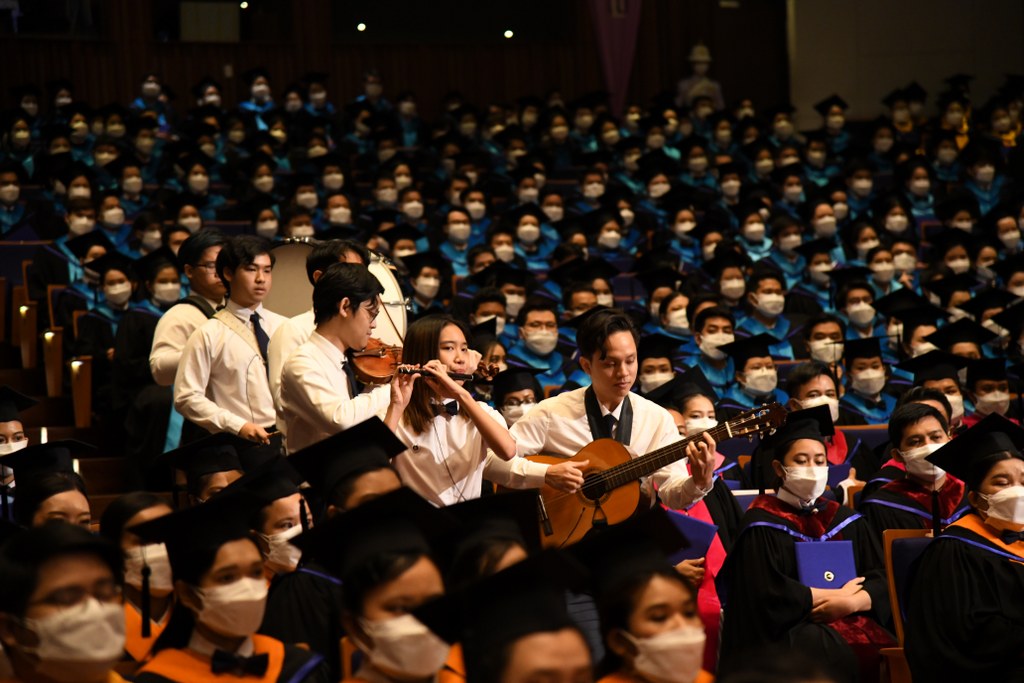 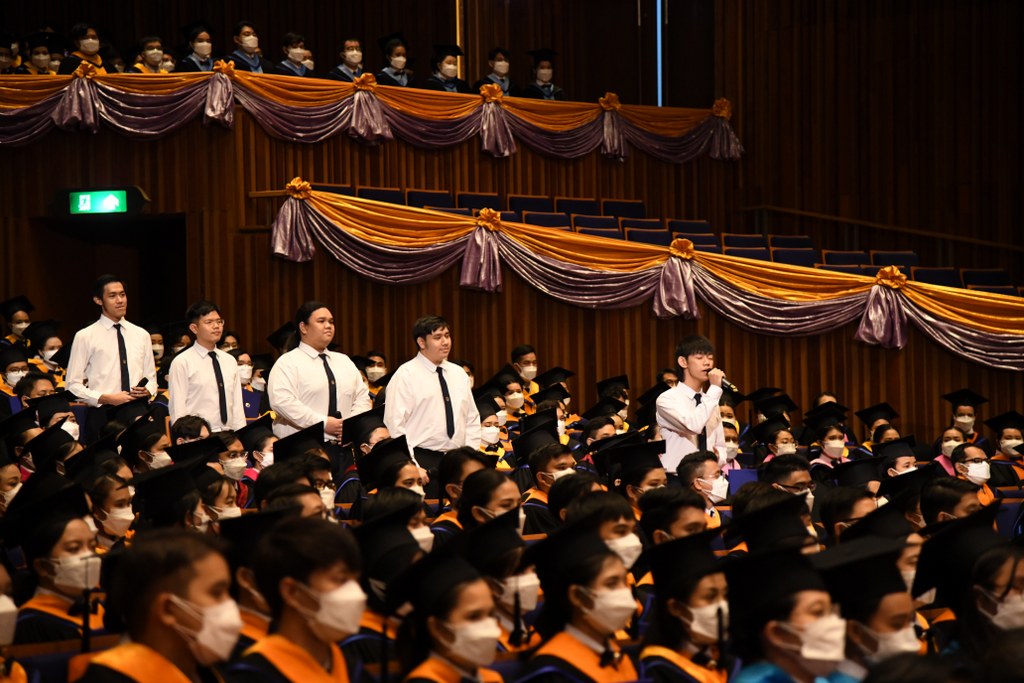 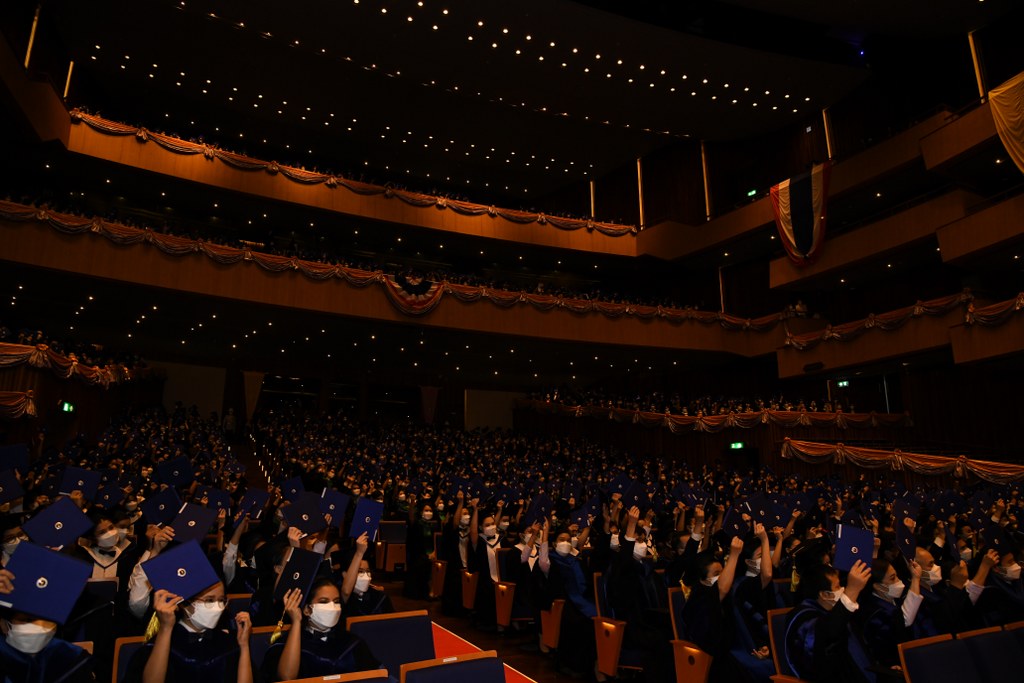 